ÉQUATIONS Tout le cours en vidéo : https://youtu.be/WoTpA2RyuVU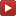 TP info : Al Khwarizmihttp://www.maths-et-tiques.fr/telech/Alkhwa_Rech.pdf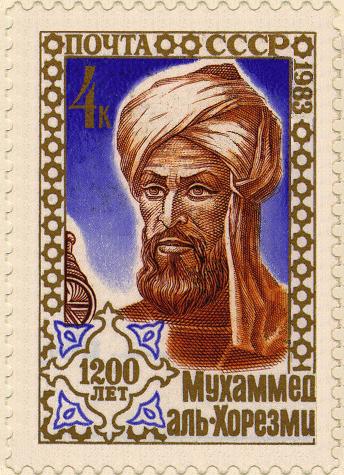 La méthode de résolution des équations (muadala) découverte par le perse Abu Djafar Muhammad ibn Musa al Khwarizmi (Bagdad, 780-850) consiste en : - al jabr (le reboutement, 4x - 3 = 5 devient 4x = 5 + 3), le mot est devenu "algèbre" aujourd’hui. 
Dans l’équation, un terme négatif est accepté mais al Khwarizmi s’attache à s’en débarrasser au plus vite. Pour cela, il ajoute son opposé des deux côtés de l’équation.  - al muqabala (la réduction, 4x = 9 + 3x devient x = 9) 
Les termes semblables sont réduits. A cette époque, la « famille des nombres » est appelée dirham et la « famille des x » est appelée chay (=chose), devenu plus tard xay en espagnol qui explique l’origine du x dans les équations.Partie 1 : Notion d’équationINCONNUE : C’est une lettre qui cache un nombre cherché :	→  EQUATION : C’est une opération « à trous » dont « les trous » sont remplacés par une inconnue :				→  RESOUDRE UNE EQUATION : C’est chercher et trouver le nombre caché sous l’inconnue.	SOLUTION : C’est le nombre caché sous l’inconnue :→ VÉRIFICATION : On remplace la solution dans l’équation.→ , donc  est solution.Méthode : Vérifier si un nombre est solution d’une équation Vidéo https://youtu.be/PLuSPM6rJKI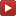 Vérifier si 14 est solution de l’équation   CorrectionOn remplace la valeur  dans les deux membres de l’équation.D’une part :D’autre part :14 vérifie l’équation  donc  est solution !TP info : « Recherche de la solution d’une équation »http://www.maths-et-tiques.fr/telech/Rech_sol.pdfhttp://www.maths-et-tiques.fr/telech/Rech_sol.ods (Feuille de calcul OOo)Partie 2 : Résolution d’équationsBut : Trouver !C'est-à-dire : isoler dans l’équation pour arriver à :  = nombre	1) Rappels sur les équations vues en 4e  Méthode : Résoudre une équation Vidéo https://youtu.be/quzC5C3a9jMRésoudre les équations : 1)                                           2)  Correction1) 2)                 On applique la distributivité	2)  Équation produitSi , que peut-on dire de  et  ?« Faire des essais sur des exemples, puis conclure … ! »Propriété :   Si  alors  ou .Si un produit de facteurs est nul, alors l’un au moins des facteurs est nul.Méthode : Résoudre une équation-produit Vidéo https://youtu.be/APj1WPPNUgo Vidéo https://youtu.be/VNGFmMt1W3YRésoudre les équations :    a)               b)           c)           d) Correction a) Si un produit de facteurs est nul, alors l’un au moins des facteurs est nul.Alors :          ou                           –                                                –                                                     b)              Si un produit de facteurs est nul, alors l’un au moins des facteurs est nul.Alors :         ou                                                          –                                c) Si un produit de facteurs est nul, alors l’un au moins des facteurs est nul.Alors :         ou               d) Si un produit de facteurs est nul, alors l’un au moins des facteurs est nul.Alors :         ou               Partie 3 : Application à la résolution de problèmesMéthode : Mettre un problème en équation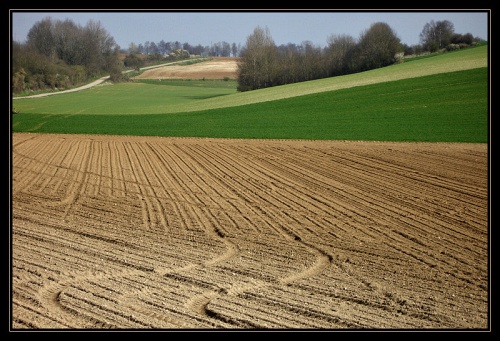  Vidéo https://youtu.be/flObKE_CyHwDeux agriculteurs possèdent des champs ayant un côté commun de longueur inconnue. L’un est de forme carrée, l’autre à la forme d’un triangle rectangle de base 100m. Sachant que les deux champs sont de surface égale, calculer leurs dimensions.CorrectionOn désigne par  la longueur du côté commun.Les données sont représentées sur la figure suivante :L’aire du champ carré est égale à .L’aire du champ triangulaire est égale à   Les deux champs étant de surface égale, le problème peut se ramener à résoudre l’équation :  Soit  Si un produit de facteurs est nul alors l’un au moins des facteurs est nul.Alors  ou           ou La première solution ne convient pas à la situation du problème. On en déduit que le premier champ est un carré de côté de longueur  et le deuxième est un triangle rectangle dont les côtés de l’angle droit mesurent  et .Activité de groupe : Moquettes !http://www.maths-et-tiques.fr/telech/MOQUETTES.pdf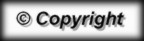 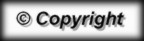 